SUKELLEMO MOCK 2021443/2AGRICULTURE  443/2PAPER 22 HOURSNAME--------------------------------------------------------------------------INDEX NO. -----------INSTRUCTIONS TO CANDITATES.Write your name and index number in the spaces provided above.This paper consists of 3 sections A, B and C . Answer all the questions in section A and B in the spaces provided.Select any TWO questions in section C.ALL answers should be written in spaces provided.  FOR EXAMINERS USE ONLYSECTION A (30MKS)1. State three management practices that should be carried out in wheel barrow. (1 ½ mks)---------------------------------------------------------------------------------------------------------------------------------------------------------------------------------------------------------------------------------------------------------------------------------------------------------------------------------------------------------------------------------------------2. Outline two cultural importances of livestock. (1 mk) --------------------------------------------------------------------------------------------------------------------------------------------------------------------------------------------------------------------------------------------------------------3. Give four reasons why a dairy farmer would prefer to keep jersey cattle breed to Friesian breed?  2mks)-----------------------------------------------------------------------------------------------------------------------------------------------------------------------------------------------------------------------------------------------------------------------------------------------------------------------------------------------------------------------------------------------------------------------------------------------------------------------------------------------------------------------------------------------------------------------------------------------------------------------------------------------------------4. Give the distinguishing color for each  of the following  breeds of livestock.(1mk) i ) Duroc jersey pig------------------------------------------------------------------------------iv) Saanen----------------------------------------------------------------------------------------5. State any two prophylactic measures used in livestock health. (1mks) --------------------------------------------------------------------------------------------------------------------------------------------------------------------------------------------------------------------------------------------------------------------------------------------------------------------------------------------------------------------------------------------6. Give the nutritional disorder that results from deficiency of the following minerals. (1 mk)a)  copper---------------------------------------------------------------------------------------------------b) iodine ----------------------------------------------------------------------------------------------------7. State two precaution measures that should be taken when handling vaccines. (1mk)----------------------------------------------------------------------------------------------------------------------------------------------------------------------------------------------------------------------------------------------------------------------------------------------------------------------------------------------------------------------------------------------------------------------------------------------------------------------------------------------------------------------------8. Which two hormones are responsible for milk let down? (1mk) --------------------------------------------------------------------------------------------------------------------------------------------------------------------------------------------------------------------------------------------------------------------------------------------------------------------------------------------------------------------------------------------9.  Give two disadvantages of water power as a source of farm power. (1 mk) --------------------------------------------------------------------------------------------------------------------------------------------------------------------------------------------------------------------------------------------------------------------------------------------------------------------------------------------------------------------------------------------10. Give two advantages of complete milking. (1mk) --------------------------------------------------------------------------------------------------------------------------------------------------------------------------------------------------------------------------------------------------------------------------------------------------------------------------------------------------------------------------------------------11. Using pearsons square method compute 250kg ration with  25% DCP from cotton seed cake which contains 18%DCP and from wheat bran which contains 36% DCP.(3mks) -------------------------------------------------------------------------------------------------------------------------------------------------------------------------------------------------------------------------------------------------------------------------------------------------------------------------------------------------------------------------------------------- --------------------------------------------------------------------------------------------------------------------------------------------------------------------------------------------------------------------------------------------------------------------------------------------------------------------------------------------------------------------------------------------12. State two use of a donkey in the farm.(1mk) -------------------------------------------------------------------------------------------------------------------------------------------------------------------------------------------------------------------------------------------------------------13Why is a calf pen raised  50cm above the ground level? (1mk) -------------------------------------------------------------------------------------------------------------------------------------------------------------------------------------------------------------------------------------------------------------14. State two reasons of tailing in sheep. (1mk) --------------------------------------------------------------------------------------------------------------------------------------------------------------------------------------------------------------------------------------------------------------------------------------------------------------------------------------------------------------------------------------------15. Give two uses of a gearbox in a tractor. (1mk) --------------------------------------------------------------------------------------------------------------------------------------------------------------------------------------------------------------------------------------------------------------------------------------------------------------------------------------------------------------------------------------------16. Name the rabbit breed that give high quality fur. (1/2 mk) --------------------------------------------------------------------------------------------------------------------------------------------------------------------------------------------------------------------------------------------------------------------------------------------------------------------------------------------------------------------------------------------17. Give one reason as to why animals suffering from milk fever should never be given medicine through the mouth. (2mks) -------------------------------------------------------------------------------------------------------------------------------------------------------------------------------------------------------------------------------------------------------------------------------------------------------------------------------------------------------------------------------------------- SECTION B (20MKS)	18. Below is diagram of a farm implement. Study it answer questions that follow.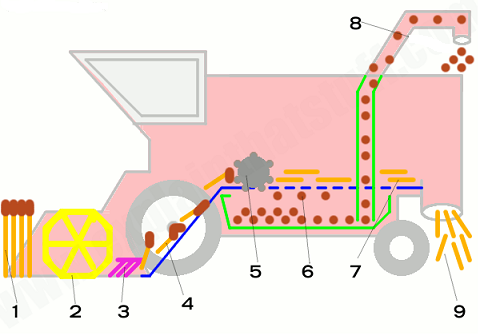 a) Identify the implement.(1mk) -------------------------------------------------------------------------------------------------------------------------------------------------------------------------------------------------------------------------------------------------------------b) Name parts labeled .  (2  mks)1-----------------------------------------------------------------------------------------       2---------------------------------------------------------------------------------------       5----------------------------------------------------------------------------------------       8-----------------------------------------------------------------------------------------c) Give a function of each of the parts you have named above. (2mks)1-------------------------------------------------------------------------- ---------------------------------------------------------------------------------------------------------------------------------------------------------------------------------2-------------------------------------------------------------------------- ---------------------------------------------------------------------------------------------------------------------------------------------------------------------------------3-------------------------------------------------------------------------- ---------------------------------------------------------------------------------------------------------------------------------------------------------------------------------8-------------------------------------------------------------------------- ---------------------------------------------------------------------------------------------------------------------------------------------------------------------------------d) Give the main function of the machinery illustrated above. (1mk) -------------------------------------------------------------------------- ---------------------------------------------------------------------------------------------------------------------------------------------------------------------------------19. The diagram below represents an external parasite.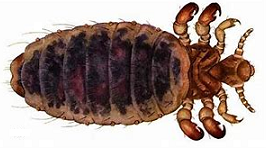 a) )Identify the parasite. (1mk) -------------------------------------------------------------------------- ---------------------------------------------------b) Discuss the parasite under the following subheadingsi) Main animal affected.  (1mk) -------------------------------------------------------------------------- ---------------------------------------------------------------------------------------------------------------------------------------------------------------------------------ii)  Harmful effects (2mks) -------------------------------------------------------------------------- ----------------------------------------------------------------------------------------------------------------------------------------------------------------------------------------------------------------------------------------------------------- -----------------------------------------------------iii)  Control measures (2mks) -------------------------------------------------------------------------- ----------------------------------------------------------------------------------------------------------------------------------------------------------------------------------------------------------------------------------------------------------- -----------------------------------------------------20. The diagram below represents a livestock management practice. 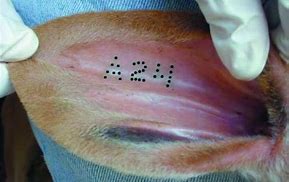 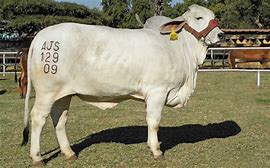  a) Name the livestock identification method illustrated above. (2mks)X-----------------------------------------------------------------------------------------------------------------------------Y—--------------------------------------------------------------------------------------------------------------------------b) Give an example of an animal where each of the practice is done. (2mks)X---------------------------------------------------------------------------------------------------------------------------Y----------------------------------------------------------------------------------------------------------------------------c)   Name the tool used to carry out practice labeled (1mk) X----------------------------------------------------------------------------------------------------------------------------Y-----------------------------------------------------------------------------------------------------------------------------SECTION C (40MKS)Select any two questions.21.a) Explain five reasons for maintaining tools and equipments. (5mks) -------------------------------------------------------------------------- ----------------------------------------------------------------------------------------------------------------------------------------------------------------------------------------------------------------------------------------------------------- -------------------------------------------------------------------------------------------------------------------------------------------------------------------------------------------------------------------------------------------------------------------------------------------------------------------------------------------------------------------------------------------------------------------------------------------------------------------------------------------------------------------------------------------------------------------------------------------------------------------------------------------------------------------------------------------------------------------------------------------------------------------------------------------------------------------------------------------------------------------------------------------------------------------------------------------------------------------------------------------------------------------------------------------------------------------------------------------------------------b) Describe the physical signs of good health in an animal. (4mks) ------------------------------------------------------------------------------------------------------------------------------------------------------------------------------------------------------------------------------------------------------------------------------------------------------------------------------------------------------------------------------------------------------------------------------------------------------------------------------------------------------------------------------------------------------------------------------------------------------------------------------------------------------------------------------------------------------------------------------------------------------------------------------------------------------------------------------------------------------------------------------------------------------------------------------------------------------------------------------------------------------------------------------------------------------c) State six functions of water in an animal’s diet. (6mks)-----------------------------------------------------------------------------------------------------------------------------------------------------------------------------------------------------------------------------------------------------------------------------------------------------------------------------------------------------------------------------------------------------------------------------------------------------------------------------------------------------------------------------------------------------------------------------------------------------------------------------------------------------------------------------------------------------------------------------------------------------------------------------------------------------------------------------------------------------------------------------------------------------------------------------------------------------------------------------------------------------------------------------------------------------------------------------------------------------------------------------------------------------------------------------------------------------------------------------------------------------------------------------------------------------------------------------------------------------------------------------------------------------------------------------------------------------    d) Give the procedure of preparing artificial colostrums. (5mks) ----------------------------------------------------------------------------------------------------------------------------------------------------------------------------------------------------------------------------------------------------------------------------------------------------------------------------------------------------------------------------------------------------------------------------------------------------------------------------------------------------------------------------------------------------------------------------------------------------------------------------------------------------------------------------------------------------------------------------------------------------------------------------------------------------------------------------------------------------------------------------------------------------------------------------------------------------------------------------------------------------------------------------------------------------------------------------------------------------------------------------------------------------------------------------------------------------------------------------------------------------------------------------------------------------------------------------------------------------------------------------------------------------------------------------------------------------------------------------------------------------------------------------------------------------------------------------------22.a) Discuss six factors that should be considered when selecting construction materials. (6mks) ------------------------------------------------------------------------------------------------------------------------------------------------------------------------------------------------------------------------------------------------------------------------------------------------------------------------------------------------------------------------------------------------------------------------------------------------------------------------------------------------------------------------------------------------------------------------------------------------------------------------------------------------------------------------------------------------------------------------------------------------------------------------------------------------------------------------------------------------------------------------------------------------------------------------------------------------------------------------------------------------------------------------------------------------------------------------------------------------------------------------------------------------------------------------------------------------------------------------------------------------------------------------------------------------------------------------------------------------------------------------------------------------------------------------------------------------------------------------------------------------------------------------------------------------------------------------------------------------------------------------------------------------------------------------------------------------------------------------------------------------------------------------------------------------------------------------------------------------------------------------------------------------------------------------------------------------------------------------------------------------------------------------------------------------------------------------------------------------------------------------------------------------------------------------------------------------------------------------------------------------------------------------------------------------------------------------------------------------------------------------------------------------------------------------------------------------------------------------------------------------------------b) Explain the life cycle of two host tick.(6 mks) -----------------------------------------------------------------------------------------------------------------------------------------------------------------------------------------------------------------------------------------------------------------------------------------------------------------------------------------------------------------------------------------------------------------------------------------------------------------------------------------------------------------------------------------------------------------------------------------------------------------------------------------------------------------------------------------------------------------------------------------------------------------------------------------------------------------------------------------------------------------------------------------------------------------------------------------------------------------------------------------------------------------------------------------------------------------------------------------------------------------------------------------------------------------------------------------------------------------------------------------------------------------------------------------------------------------------------------------------------------------------------------------------------------------------------------------------------c) Explain four conditions that should be met by all livestock housing structures.(4mks) ---------------------------------------------------------------------------------------------------------------------------------------------------------------------------------------------------------------------------------------------------------------------------------------------------------------------------------------------------------------------------------------------------------------------------------------------------------------------------------------------------------------------------d) Explain three differences between ruminants and non ruminants.(3mks) ---------------------------------------------------------------------------------------------------------------------------------------------------------------------------------------------------------------------------------------------------------------------------------------------------------------------------------------------------------------------------------------------------------------------------------------------------------------------------------------------------------------------------23.a) state six  control measures of egg eating  in poultry management.(6mks) ----------------------------------------------------------------------------------------------------------------------------------------------------------------------------------------------------------------------------------------------------------------------------------------------------------------------------------------------------------------------------------------------------------------------------------------------------------------------------------------------------------------------------------------------------------------------------------------------------------------------------------------------------------------------------------------------------------------------------------------------------------------------------------------------------------------------------------------------------------------------------------------------------------------------------------------------------------------------------------------------------------------------------------------------------------------------------------------------------------------------------------------------------------------------------------------------------------------------------------------------------------------------------------------------------------------------------------------------------------------------------------------------------------------------------------------------------b)  Discuss the functions of materials and equipments that are needed in milking. (7mks)-----------------------------------------------------------------------------------------------------------------------------------------------------------------------------------------------------------------------------------------------------------------------------------------------------------------------------------------------------------------------------------------------------------------------------------------------------------------------------------------------------------------------------------------------------------------------------------------------------------------------------------------------------------------------------------------------------------------------------------------------------------------------------------------------------------------------------------------------------------------------------------------------------------------------------------------------------------------------------------------------------------------------------------------------------------------------------------------------------------------------------------------------------------------------------------------------------------------------------------------------------------------------------------------------------------------------------------------------------------------------------------------------------------------------------------------------------c )compare characteristics of indigenous cattle to those of exotic breeds of cattle. (7mks) ------------------------------------------------------------------------------------------------------------------------------------------------------------------------------------------------------------------------------------------------------------------------------------------------------------------------------------------------------------------------------------------------------------------------------------------------------------------------------------------------------------------------------------------------------------------------------------------------------------------------------------------------------------------------------------------------------------------------------------------------------------------------------------------------------------------------------------------------------------------------------------------------------------------------------------------------------------------------------------------------------------------------------------------------------------------------------------------------------------------------------------------------------------------------------------------------------------------------------------------------------------------------------------------------------------------------------------------------------------------------------------------------------------------------------------------------------------------------------------------------------------------------------------------------------------------------------------------------------------------------------------------------------------------------------------------------------------------SECTIONQUESTIONMAXIMUM SCORECANDIDATES SCOREA1-1730B18-2020C21-2340TOTAL90